ПРОГРАММАПО СОЦИАЛЬНО-ЛИЧНОСТНОМУ РАЗВИТИЮ БУДУЩИХ ПЕРВОКЛАССНИКОВПОЯСНИТЕЛЬНАЯ ЗАПИСКАСоциально-личностная готовность ребенка к школе включает в себя сформированность нравственных и коммуникативных способностей ребенка.
Личностная готовность ребенка к школе характеризуется, прежде всего, готовностью ребенка (сформированностью внутренней позиции) к принятию новой социальной роли — роли Школьника, имеющего круг прав и обязанностей.В социально-личностной готовности ребенка к школе главную роль играет произвольность поведения, учебно-познавательная мотивация и формирование самооценки. Наличие у ребенка мотивов учения — одно из важнейших условий его обучения в начальной школе. Предпосылками для возникновения этих мотивов являются, с одной стороны, формирующееся к концу дошкольного возраста желание поступить в школу, с другой — развитие любознательности и
умственной активности.Социальная готовность определяется развитием мотивов и элементарных навыков общения со взрослыми и сверстниками.Формирование произвольного поведения связано с развитием регулятивных универсальных учебных действий.Применительно к моменту поступления ребенка в школу можно выделить следующие показатели сформированности регулятивных универсальных учебных действий:умение осуществлять действие по образцу и заданному правилу;умение сохранять заданную цель;умение видеть указанную ошибку и исправлять ее по указанию взрослого;умение контролировать свою деятельность по результату;умение адекватно понимать оценку взрослого и сверстника.Таким образом, целесообразно оценивать готовность ребенка к поступлению в школуне столько на основе умений чтения, письма, счета, сколько на уровне сформированности внутренней позиции школьника, произвольного поведения и элементарных навыков общения со взрослыми и сверстниками.Социально-личностное развитие детей направлено на достижение следующих основных целей: содействие появлению удетей ценностных ориентаций, социальной ипознавательной мотивации учения, формирование способности произвольного регулирования деятельности, основ безопасности собственной жизнедеятельности, основ экологического сознания, ответственного отношения крешению поставленной задачи.
В этой области образования происходитразвитие коммуникативной и социальной    компетентности детей, формирование положительного отношения к себе, другим людям,окружающему миру.Образование, направленное на социально-личностное развитие ребенка в дошкольныйпериод, предполагает:создание условий для появления нравственных основ патриотических чувств (первоначальные представления о России — стране, вкоторой он живет, о столице России — Москве,о малой родине, о родной природе и др.);воспитание доброжелательного отношения к окружающим, воспитание уважения правсверстников, умения сотрудничать с ними;формирование положительного отношения к себе (уверенность в своих возможностях,осознание своих прав и свобод не в ущерб окружающим сверстникам, осознание ценности сотрудничества с другими людьми);формирование культуры поведения (правила поведения в общественном месте, правила вежливости, правила приличия);формирование у ребенка внутреннейпозиции будущего школьника;формирование умений работать по правилу, по образцу, точно выполнять инструкции, контролировать процесс и результат деятельности.Таблица Уровни сформированности внутренней позиции школьника
БАЗОВЫЕ РЕЗУЛЬТАТЫ ОСВОЕНИЯ ПРОГРАММЫ         В результате занятий по программе «Школа будущего первоклассника» у старшего дошкольника сформируются следующие предпосылки для достижения личностных и метапредметных (регулятивных, познавательных, коммуникативных) результатов и предметные результаты.  Личностными результатами (предпосылками к их достижению) дошкольной подготовки является формирование следующих умений:— определять и высказывать под руководством учителя самые простые общие для всех правила поведения (этические нормы);— в предложенных учителем ситуациях общения и сотрудничества, опираясь на общие для всех простые правила поведения, делать выбор, как поступить (при поддержке учителя);— при поддержке учителя и окружающих давать оценку своим поступкам и поступкам других людей;— понимать, что оценка его поступков и мотивов определяется не столько его собственным отношением к самому себе (Я-«хороший»), но прежде всего тем, как его поступки выглядят в глазах окружающих людей;— выражать свои эмоции, соблюдая этические нормы;— понимать эмоции других людей, сочувствовать, сопереживать;— объяснять, хочет идти в школу или нет, и почему.  Метапредметными результатами (предпосылками к их формированию) дошкольной подготовки является формирование следующих универсальных учебных действий (далее по тексту УУД): регулятивных, познавательных, коммуникативных.Регулятивные УУД:— учиться определять и формулировать цель деятельности на занятии с помощью учителя;— учиться работать по предложенному учителем плану;— учиться проговаривать последовательность действий на занятии;— учиться высказывать свое предположение (версию) на основе работы с материалом (иллюстрациями) учебного пособия;— учиться отличать верно выполненное задание от неверного;— учиться совместно с учителем и другими ребятами давать эмоциональную оценку своей деятельности на занятии и деятельности группы;— учиться оценивать результаты своей работы;— соблюдать правила поведения на уроках. Познавательные УУД:— учиться ориентироваться в своей системе знаний: отличать новое от уже известного— сравнивать и группировать различные объекты;— классифицировать и обобщать на основе жизненного опыта;— учиться делать выводы в результате совместной работы с учителем;Коммуникативные УУД:— называть свои фамилию, имя, домашний адрес;— слушать и понимать речь других;— учиться ориентироваться на позицию других людей, отличную от собственной, уважать иную точку зрения;— учиться оформлять свои мысли в устной форме;— строить понятные для партнера высказывания;— уметь задавать вопросы, чтобы с их помощью получать необходимые сведения от партнера по деятельности;— совместно с учителем договариваться с другими ребятами о правилах поведения и общения и учиться следовать им;— сохранять доброжелательное отношение друг к другу не только в случае общей заинтересованности, но и в нередко возникающих на практике ситуациях конфликтов интересов;— учиться выполнять различные роли при совместной работе.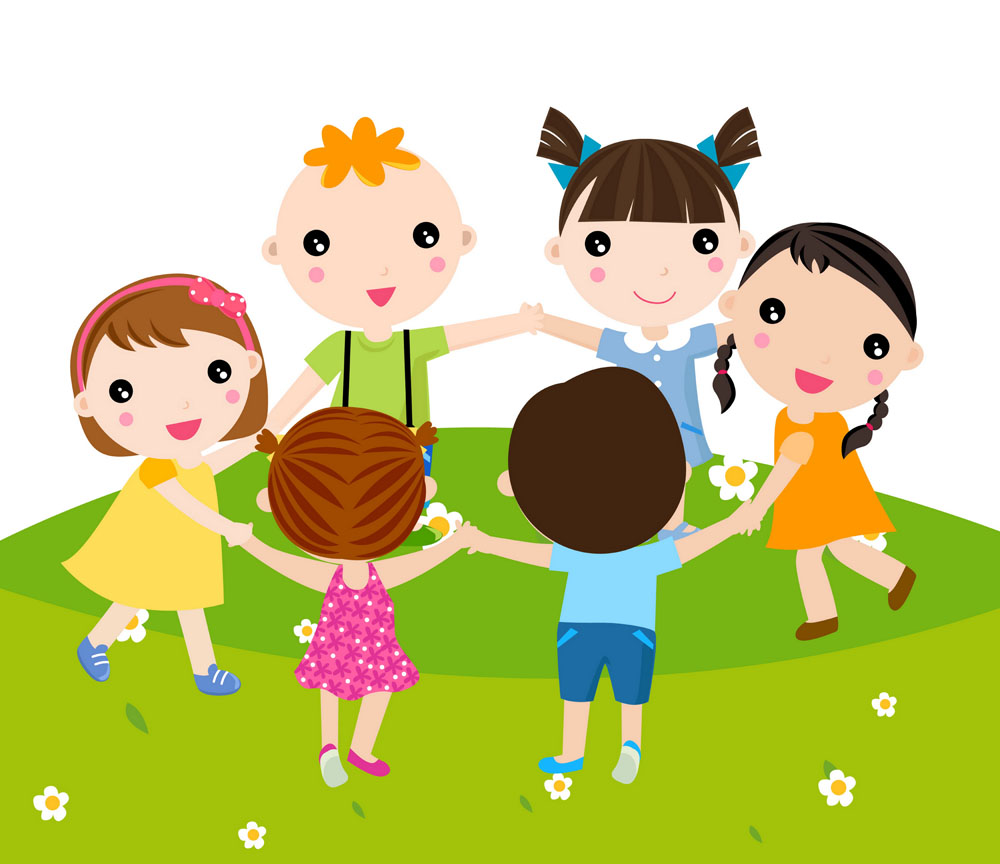 ТЕМАТИЧЕСКОЕ ПЛАНИРОВАНИЕ УЧЕБНОГО КУРСА СОЦИАЛЬНО-ЛИЧНОСТНОГО РАЗВИТИЯ (в режиме одно занятие в неделю).НомерУровни сформированности
внутренней позиции
Характеристика уровня сформированности
внутренней позиции школьника1Нулевой уровень. Отсутствие
мотивации ученияОтрицательное отношение к школе и к поступлению в школу2Низкий уровень. Сохранение
дошкольной ориентации
Положительное отношение к школе при отсутствии ориентации
на содержание школьно-учебной деятельности. Есть желание пойти
в школу, но при сохранении дошкольного образа жизни3Средний уровень мотивации.
Приоритет социальных
аспектов
Возникновение ориентации на содержательные моменты школьной
действительности и образец «хорошего ученика», но при сохранении приоритета социальных аспектов школьного образа жизни
(новые знакомства и контакты, игры, экскурсии, совместные праздники и пр.) в ущерб учебным аспектам4Высокий уровень мотивацииСочетание ориентации на социальные и собственно учебные аспекты школьной жизни (вне школы ребенок стремится продолжить
занятия специфически школьного содержания)Номер и содержание занятияЧто развиваемВ мире животных. Вводное занятие. Создание положительного настроя на занятия.Улыбнемся друг другу – создадим хорошее настроение.Развитие доброжелательного отношения к другим детям.Каких животных мы знаем? Актуализация представлений о мире животных.Назови свое имя и придумай животное, название которого начинается с того же звука, как и твое имя.Развитие фонематического слуха.Расскажи о твоем любимом животном.Создание контакта с детьми.Изобрази свое любимое животное.Развитие экспрессии, физминутка.Нарисуй свое любимое животное.Развитие творческого самовыражения.Правила поведения в школе.Развитие навыков саморегуляции.Как перестать бояться животных.Развитие навыков преодоления страхов.Улыбнемся друг другу – создадим хорошее настроение.Развитие доброжелательного отношения к другим детям.Каких животных мы знаем? Актуализация представлений о мире животных.Каких животных ты боишься и почему?Актуализация детских страхов.Нарисуй пугающее животное.Проецирование страхов на бумагу.Превращаем страшное животное в безопасное.Разрядка страхов и повышение уверенности в себе.Изобразим разных животных.Физминутка. Разрядка напряжения.Кто я? Как познакомиться?Развитие коммуникативных навыков.Улыбнемся друг другу – создадим хорошее настроение.Настройка на психологическое занятие. Развитие доброжелательного отношения к другим детям.Расскажи по образцу, как тебя зовут (ФИО), сколько тебе лет, ходишь ли ты в д/с?Актуализация информации о себе. Развитие связной речи.Повтори за мной движения.Физминутка. Развитие внимания.Ролевая игра в парах. Давай с тобой дружить!Развитие коммуникативных навыков.Как нарисовать себя?Развитие навыков рисования человека.Улыбнемся друг другу – создадим хорошее настроение.Настройка на психологическое занятие. Развитие доброжелательного отношения к другим детям.Рассмотрим тело человека, назовем его части (на примере одного из детей).Актуализация представлений о строении тела человека.Обвести фигуры мальчика и девочки.Тренировка рисования фигуры человека.«Покажи правильно» по типу игры «Повтори за мной движения» (левое правое ухо и. т.д.) Развитие пространственных представлений.Части тела (в стихотворной форме).Физминутка.Рисуем себя, ориентируясь на фигуру мальчика или девочки в предыдущей обводке. Раскрашивание.Развитие навыка рисования фигуры человека.Источники получения знаний об окружающем мире (органы чувств: глаза).Формируемые УУД: умение отвечать на вопросы, касающиесянаблюдаемых явлений: как? почему?Улыбнемся друг другу – создадим хорошее настроение.Настройка на психологическое занятие. Развитие доброжелательного отношения к другим детям.Для чего нужны глаза?Актуализация представлений об органах чувств.Игра “Жмурки”.Эксперимент на тему: чем нам помогают глаза.Что нужно сделать, чтобы сберечь зрение? Развитие представлений о навыках безопасности жизнедеятельности.Гимнастика для глаз “Лучик солнца”.Физминутка.Рисуем радугу.Закрепление знаний о цвете.Источники получения знаний об окружающем мире (органы чувств:  уши, нос).Формируемые УУД: умение отвечать на вопросы, касающиесянаблюдаемых явлений: как? почему?Улыбнемся друг другу – создадим хорошее настроение.Настройка на психологическое занятие. Развитие доброжелательного отношения к другим детям.Уши – орган слуха.Актуализация представлений об органах чувств.Игра «Узнай по голосу». Эксперимент на тему: чем нам помогают уши.Игра «Найди звенящий колокольчик». Определение источника звука.Развитие сенсорики, умения наблюдать, делать выводы и обобщения.Как надо заботиться об ушах?Развитие представлений о навыках безопасности жизнедеятельности.Нос – орган обоняния.Актуализация представлений об органах чувств.Игра «Узнай по запаху».Эксперимент на тему: чем нам помогает нос. Развитие сенсорики.Как сберечь носик.Развитие представлений о навыках безопасности жизнедеятельности.Дыхательная гимнастика.Физминутка.Рисуем «Запах дома».Развитие творческого мышления, воображения.Источники получения знаний об окружающем мире (органы чувств:  язык).Формируемые УУД: умение отвечать на вопросы, касающиесянаблюдаемых явлений: как? почему?Улыбнемся друг другу – создадим хорошее настроение.Настройка на психологическое занятие. Развитие доброжелательного отношения к другим детям.Язык – орган вкуса.Актуализация представлений об органах чувств.Игра «Узнай по вкусу».Эксперимент на тему: чем нам помогает язык. Развитие сенсорики, умения наблюдать, делать выводы и обобщения.Как надо заботиться об языке.Развитие представлений о навыках безопасности жизнедеятельности.Упражнение для языка. Физминутка.Рисуем любимое блюдо.Развитие творческого мышления, воображения.Источники получения знаний об окружающем мире (органы чувств:  кожа).Формируемые УУД: умение отвечать на вопросы, касающиесянаблюдаемых явлений: как? почему?Улыбнемся друг другу – создадим хорошее настроение.Настройка на психологическое занятие. Развитие доброжелательного отношения к другим детям.Кожа – орган осязания.Актуализация представлений об органах чувств.Какими бывают на ощупь предметы.Эксперимент на тему: чем нам помогает кожа. Развитие сенсорики, умения наблюдать, делать выводы и обобщенияКак сберечь руки от вредного воздействия?Развитие представлений о навыках безопасности жизнедеятельности.Игра «Тепло-холодно».Развитие навыков классификации.Пальчиковая гимнастика.Физминутка.Давайте возьмемся за руки. И ощутим тепло рук ваших друзей.Развитие эмпатии.Источники получения знаний об окружающем мире (органы чувств: глаза, уши, нос, язык, кожа). Правила гигиены (мытье рук перед приемом пищи).Формируемые УУД: способность следовать инструкции взрослогопри соблюдении правил гигиеныВ кругу. Игра-запоминание имен. «Привет. Меня зовут Маша, а тебя?Развитие памяти и коммуникативных навыков.Игра «Послушай тишину». Что ты услышал?Развитие слухового внимания, умения наблюдать, делать выводы и обобщения.Игра «Назови цвет».Закрепление знаний о цвете.Игра «Каков предмет на ощупь».Физминутка. Опыт.Вспоминаем вкус разных продуктов.Актуализация вкусового опыта.Мое любимое блюдо.Развитие связной речи.Правила гигиены.Развитие навыков ЗОЖ.Мой дом – моя крепость.Актуализация ресурсного состояния внутренней защищенности.Улыбнемся друг другу – создадим хорошее настроение.Настройка на психологическое занятие. Развитие доброжелательного отношения к другим детям.Чтение сказки «Три поросенка» (1 часть).Развитие внимания, восприятия, памяти, навыков слушания, самоконтроля. Подвижная игра «Поросята резвятся»Физминутка.Обсуждение. Что запомнилось из сказки.Развитие памяти.Мой дом – моя крепость.Актуализация ресурсного состояния внутренней защищенности.Улыбнемся друг другу – создадим хорошее настроение.Настройка на психологическое занятие. Развитие доброжелательного отношения к другим детям.Чтение сказки «Три поросенка» (2 часть). Поем песни из сказки хором, делаем движения, дуем.Развитие внимания, восприятия, памяти, навыков слушания, самоконтроля. Физминутка.Рисуем крепкий дом для поросенка.Активизация ощущения собственной защищенности, повышение уверенности в себе.Наш двор.Развитие коммуникативных навыков.В кругу. Игра «Добрые слова». Поздороваться, улыбнуться и сказать хорошие слова соседу слева.Развитие доброжелательного отношения к другим детям, коммуникативных навыков. Развитие пространственных представлений.Вспомним, зачем нужен двор и что в нем есть.Актуализация представлений о дворе.Моя любимая игра во дворе.Активизация позитивных переживаний.Изобрази, как ты играешь во дворе.Физминутка.Работа в парах. Нарисуем двор вдвоем (на одном листе).Развитие навыков работы в паре, коммуникативных навыков.Вдвоем у доски дети рассказывают, что они нарисовали, было ли им легко или трудно выполнять такое задание и почему.Развитие связной речи, выступления перед аудиторией. Развитие рефлексии.Моя семьяРазвитие представлений о ценности семьи.В кругу. Игра «Назови всех по имени».Развитие памяти.Обсуждение. Что такое семья? Члены семьи.Актуализация представлений о семье.Обсуждение. «Расскажи о своей семье».Развитие связной речи.Игра «Слушай и выполняй движения».Физминутка. Развитие внимания.Рисунок семьи.Психодиагностика детско-родительских взаимоотношений.Дружба начинается с улыбки.Развитие коммуникативных навыков.В кругу. Игра «Добрые слова». Поздороваться, улыбнуться и сказать хорошие слова соседу слева.Развитие доброжелательного отношения к другим детям, коммуникативных навыков. Развитие пространственных представлений.Что такое дружба? Кого можно назвать хорошим другом?А вы - дружные ребята? Актуализация представлений о дружбе.Игра «Общие интересы». Развитие представлений об общности многих интересов у людей. Физминутка.Упражнение “Рисунок дружбы”. Развитие навыков коммуникации, умения договариваться друг с другом.Представление парами своего русунка и обсуждение. Развитие навыков представления своей работы у доски (громкий голос, четкая речь и т.п.).Школа 1. Мы – будущие ученики.Формируемые УУД: формирование внутренней позиции школьника.Улыбнемся друг другу – создадим хорошее настроение.Настройка на психологическое занятие. Развитие доброжелательного отношения к другим детям.Расскажите, что вы знаете о школе?Актуализация представлений о школе.Игра “Пианино”. Развитие слухового внимания. Физминутка.Рисунок «Я иду в школу».Развитие навыков рисования, психологической готовности посещать школу».Представление своих рисунков у доски.Развитие навыков представления своей работы у доски (громкий голос, четкая речь и т.п.).Школа 2. Что пригодится в школе?Формируемые УУД: формирование внутренней позиции школьника.Улыбнемся друг другу – создадим хорошее настроение.Настройка на психологическое занятие. Развитие доброжелательного отношения к другим детям.Что нужно взять с собой в школу?Актуализация представлений о школьных принадлежностях.Рассматривание портфеля со школьными принадлежностями.Актуализация представлений о школьных принадлежностях.По дороге в школу.Физминутка.Правила поведения на дороге. Актуализация и закрепление представлений о ПДД.Рисование школьных принадлежностей на листе, вырезанном в форме портфеля.Закрепление представлений о школьных принадлежностях.Мир чувств и эмоций 1. Радость.Развитие эмоциональной сферы дошкольников.В кругу. Игра «Добрые слова». Поздороваться, улыбнуться и сказать хорошие слова соседу слева.Развитие доброжелательного отношения к другим детям, коммуникативных навыков. Развитие пространственных представлений.Что такое настроение?Развитие представлений о настроении.Что такое радость?Актуализация представлений об эмоциях.Этюд «Кто как радуется». Развитие способности общаться с помощью пантомимики, мимики, жестов.Упражнение «Нарисуй эмоцию».Развитие способности к самовыражению на бумаге.Психогимнастика  « Ручеек радости».Умение распознавать настроение других, развитие эмпатии. Закрепление эмоционального словаря (настроение, эмоции, пиктограмма: веселый, грустный, печальный, хмурый, удивленный, испуганный и т.д.).Мир чувств и эмоций 2. Грусть.Развитие эмоциональной сферы дошкольников.Улыбнемся друг другу, создадим хорошее настроение.Настройка на психологическое занятие. Развитие доброжелательного отношения к другим детям.Что такое грусть?Актуализация представлений об эмоциях.Драматизация ситуации «Пропала собака»Развитие эмпатии.  Рисуем грустную погоду.Развитие способности к самовыражению на бумаге.Игра « Доброе животное». Актуализация ресурсного состояния спокойствия и умиротворения. Развитие навыка изменения эмоционального состояния.Мир чувств и эмоций 3. Страх.Развитие эмоциональной сферы дошкольников.Улыбнемся друг другу, создадим хорошее настроение.Настройка на психологическое занятие. Развитие доброжелательного отношения к другим детям.Что такое страх?Актуализация представлений об эмоциях.Рисуем страх. Превращаем его в не страшную фигурку.Актуализация страхов и  развитие навыка справляться с ними.Игра «Я страшилок не боюсь, в кого хочешь - превращусь».Развитие навыка преодоления страхов.Упражнение « У страха глаза велики».Развитие навыка преодоления страхов.Мир чувств и эмоций 4. Злость.Развитие эмоциональной сферы дошкольников.Улыбнемся друг другу, создадим хорошее настроение.Настройка на психологическое занятие. Развитие доброжелательного отношения к другим детям.Что такое злость?Актуализация представлений об эмоциях.Драматизация отрывка из сказки Л.Н. Толстого «Три медведя».Актуалиация представлений об эмоции злости.Упражнение «Зеркало».Развитие способности общаться с помощью пантомимики, мимики, жестов.Упражнение  «Мешочек злости и страха».Развитие навыков Что можно сделать, чтобы злость быстро ушла?Развитие представлений о том, что со злостью можно справиться.Игра «Назови ласково».Развитие эмпатии и доброжелательного отношения к другим детям.Игра-упражнение “Передай улыбку по кругу”.Сплочение детей, выработка положительного настроя и эмоций.Мир чувств и эмоций 5. Удивление.Развитие эмоциональной сферы дошкольников.Улыбнемся друг другу, создадим хорошее настроение.Настройка на психологическое занятие. Развитие доброжелательного отношения к другим детям.Чтение отрывка из сказки А.С. Пушкина «Сказка о царе Салтане...» (об удивительных чудесах на острове у князя Гвидона).Актуализация представлений об удивлении.Что такое удивление?Актуализация представлений об эмоциях.Упражнение «Зеркало».Развитие экспрессии.Игра «Фантазии».Развитие воображения.Нарисуй несуществующее животное.Психодиагностика, развитие воображения.Знакомство с новыми понятиями и терминами (первые представления о временах года: весна, лето, осень, зима. Праздничные дни: 1 сентября, 1 января, 23 февраля, 8 марта, 1 мая. Формируемые УУД: формирование внутренней позиции будущего
школьника в условиях обсуждения со взрослыми и сверстниками проблем, возникающих при подготовке к школеВ кругу. Игра «Добрые слова». Поздороваться, улыбнуться и сказать хорошие слова соседу слева.Развитие доброжелательного отношения к другим детям, коммуникативных навыков. Развитие пространственных представлений.Игра «Повтори движение».Физминутка, развитие внимания.Какие бывают праздники в году?Развитие представлений о праздничных днях календаря.Нарисуй свой любимый праздник.Развитие воображения, навыков рисования.Что такое время? Формирование представлений о времени.В кругу. Игра «Добрые слова». Поздороваться, улыбнуться и сказать хорошие слова соседу слева.Развитие доброжелательного отношения к другим детям, коммуникативных навыков. Развитие пространственных представлений.Как узнать, сколько времени?Развитие навыка определения времени по стрелочным часам при условии, что минутная стрелка подходит к 12.Игра «Когда это надо делать?».Развитие навыка определения времени суток.Игра «А часы идут тик-так».Физминутка.Что такое режим дня?Развитие представлений о ЗОЖ.Рисунок любимого времени суток.Закрепление представлений о времени. Развитие навыка рисования.Моя страна. Формируемые УУД: способность обсуждать со взрослыми
серьезные темы, связанные с флагом, гербом, гимном России.В кругу. Игра «Добрые слова». Поздороваться, улыбнуться и сказать хорошие слова соседу слева.Развитие доброжелательного отношения к другим детям, коммуникативных навыков. Развитие пространственных представлений.В какой стране мы живем?Формирование нравственных основ патриотических чувствИгра «Березка».Физкультминутка.Герб России.Развитие представлений о символике страны.Флаг России.Развитие представлений о символике страны.Рисование флага России.Закрепление представлений о символике страны.Моя малая родина. Формируемые УУД: способность обсуждать со взрослыми темы, связанные
с достопримечательностями своего города.В кругу. Игра «Добрые слова». Поздороваться, улыбнуться и сказать хорошие слова соседу слева.Развитие доброжелательного отношения к другим детям, коммуникативных навыков. Развитие пространственных представлений.Что такое малая родина?Знакомство с новыми терминами и понятиями (родной край как часть единой родины — России: мой город, село, поселок);История г. Иркутска.Знакомство с историей города.«Быстро встаньте».Физминутка.Жемчужина Сибири – оз. Байкал.Знакомство с достопримечательностями.Герб Иркутской области.Знакомство с символикой Иркутска.Рисование герба Иркутска.Закрепление знаний о символике города.Профессии 1. «Все профессии нужны».Знакомство с новыми понятиями и терминами.Улыбнемся друг другу, создадим хорошее настроение.Настройка на психологическое занятие. Развитие доброжелательного отношения к другим детям.Что такое профессии? Какими они бывают?Знакомство с профессиями.Игра «Пекари».Физминутка.Рисунок «Полезные профессии».Выбор понравившейся профессии.Представление рисунков у доски.Развитие связной речи, навков выступления перед аудиторией. Развитие рефлексии.Профессии 2. Такие разные профессииЗнакомство с новыми понятиями и терминамиУлыбнемся друг другу, создадим хорошее настроение.Настройка на психологическое занятие. Развитие доброжелательного отношения к другим детям.Кем я стану, когда вырасту?Первичная профориентация.Чтение стихотворения «Кем быть?».Игра «Что делает?»Продолжать знакомить детей с действиями людей разных профессий.
Игра «Кому, что нужно для работы?»Закрепить представление детей о предметах каждой профессии.Психогимнастическое упражнение «Покажи профессию».Учить изображать эмоциональное состояние людей разных профессий, используя выразительные движения и пластику.Пословицы о труде.Развитие мышления. «Профессии».Физминутка.Загадки о профессиях.Развитие мышления.Домашнее задание. Расспросить родителей об их профессиях.Профессии 3. Профессии наших родителей.Расширение и уточнение представлений детей о труде людей разных профессий.Улыбнемся друг другу, создадим хорошее настроение.Настройка на психологическое занятие. Развитие доброжелательного отношения к другим детям.Загадка о парикмахере. Дорисовка расчески.Развитие мелкой моторики.Загадка о строителе. Дидактическое упражнение «Какой дом выше-ниже».Развитие пространственных представлений.Конструирование «Башня с часами».Актуализация представлений о геометрических фигурах.Загадка про шофера. Динамическая пауза «Учимся водить машину».Развитие пространственных представлений.Загадка про маляра. Рисование «Красим крышу дома».Развитие навыков закрашивания.Загадка про продавца. Упражнение на классификацию продуктов.Развитие навыков обобщения.Дидактическая игра «Продолжи предложение».Развитие мышления.Дидактическая игра «Подскажи словечко».Закрепление знаний о профессииях.«Мы — дружные ребята».Развитие коммуникативных навыков. Развитие чувства эмпатии, принятия себя и других, самосознания, снятие эмоционального напряжения, мышечных зажимов, развитие способности расслабляться, сплочение группы.Упражнение «ШУМ РАСТЕТ».Сплочение группы, настрой на занятие, развитие внимания.Нужны ли ссоры? Как можно помириться?Развитие представлений о возможности примирения.ИГРА «ЛАСКОВЫЕ СЛОВА».развитие коммуникативных способностей.Релаксация «СОСУЛЬКА».Физминутка. Снятие эмоционального напряжения, мышечных зажимов, развитие способности расслаблятьсяРисунок на тему «Дружба двух цветов».Развитие чувств эмпатии, сплочение группы.«Добро побеждает зло!»Развитие представлений об общечеловеческих ценностях.Почему добро побеждает зло?Актуализация представлений о добре и зле.Упражнение «Импульс добра».Дружелюбный и приятный настрой на занятие, сплоченность, раскрепощение.Как выглядит добрый человек?Определение характера человека по внешнему виду.Игра «Дрозд».Развитие доброго отношения к другим детям.Пирамида доброты из вежливых слов.Актуализация представлений о вежливых словах.Игра на внимание: «Хорошие - плохие поступки» (хлопать, если хорошие поступки, топать на плохие поступки).Развитие навыков классификации.Лепка из теста «Доброе сердце».Принятие идеи доброты детьми.Мир чувств и эмоций 6. ОбобщениеЗакреплять полученные знания об основных эмоциях; развивать умение понимать свои чувства и чувства других; продолжать развивать эмпатию.Игра-упражнение “Передай улыбку по кругу”.Настрой на психологическое занятие.Упражнение «Девочка Маша впервые пришла в детский сад».Развитие мимики, экспрессии, эмпатии.Упражнение в парах «Приветствие разными частями тела».Развитие принятия другого человека.Упражнение «Прогулка в лесу».Физминутка. Развитие воображения и мимически – пантомимических реакций.Мимическая гимнастика «Победи свой страх»Актуализация страхов. Развитие навыка преодоления страхов.Упражнение «Солнечный зайчик».Релаксация.Игра-упражнение “Леша, Леша повернись, повернись и улыбнись”.Физминутка.Упражнение «Определи эмоцию».Развитие навыка дифференцирования эмоций.Игра «Добрые пожелания».Развитие эмпатии и доброго отношения к другим людям.Школа 3. Поиграем в учителя.УУД: формирование внутренней позиции будущего ученика.В кругу. Игра «Добрые слова». Поздороваться, улыбнуться и сказать хорошие слова соседу слева.Развитие доброжелательного отношения к другим детям, коммуникативных навыков. Развитие пространственных представлений.Игра «В школу».Развитие внутренней позиции учащегося. Повышение школьной мотивации.Звонок. Перемена. Повтори движение.Физминутка. Развитие внимания.Продолжение ролевой игры.Скоро в школу.Систематизировать и расширять представления детей о школе.В кругу. Игра «Добрые слова». Поздороваться, улыбнуться и сказать хорошие слова соседу слева.Развитие доброжелательного отношения к другим детям, коммуникативных навыков. Развитие пространственных представлений.Сегодня поиграем в школу. Давайте вспомним о правилах поведения в школе.Формирование навыков учебной деятельности.Математический диктант.Развитие пространственных представлений.А сейчас перемена. Физминутка. Развитие внимания и самоконтроля.Игра «Поменяй первый звук на звук Р".Развитие фонематического слуха.Предметы, необходимые в школе. Загадки. Уточнить знания детей о школе, закрепить названия и назначение школьных принадлежностей. Клятва будущего первоклассника. Каждый ученик перед школой дает клятву хорошо учиться. Давайте и мы скажем ее. Утром рано просыпаться,Хорошенько умываться,Чтобы в школе не зевать, Носом парту не клевать – клянетесь?Всегда приходить в класс на первый урокЕще до того, как проснется звонок – клянетесь?Учебники, книги, пенал и тетрадкиВсегда содержать в идеальном порядке – клянетесь?Друзьями хорошими, верными стать,Товарищам всюду своим помогать – клянетесь?А лень, неопрятность, подсказки, враньеНе пустите в класс никогда ни за что – клянетесь?Формируемые УУД: формирование внутренней позиции будущего
школьника.